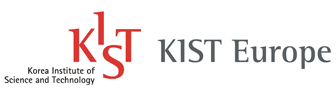 KIST 유럽연구소는 1996년에 "EU 현지 거점을 통한 한-EU 공동연구 및 기업지원 수행" 등을 목표로 하여 독일 자브뤼켄(Saarbrücken)에 설립된 해외 유일의 정부출연연구소입니다. 연구소에서 수행하는 환경∙안전 분야의 연구에 필요한 창의적이고 열정적인 국내외 인재를 아래와 같이 모시고자 합니다. 모집 분야 및 인원지원 자격 지원 자격: 상기 관련분야 박사학위 이상 소지자             한국어 및 영어 능통자 / 해외 체류에 결격사유가 없는 자환경규제 관련 업무 유경험자 및 독성 시험 또는 유•위해성 평가 경험자 우대 채용조건 및 채용형태임금 : 독일 TV-L 기준 준용(4대 보험 포함)계약기간 : 계약직 (주 40시간 근무 기준)채용방법 및 제출서류채용방법 : 서류전형, 면접전형(서류전형 합격자에 한하여 실시)제출서류: 1. 영문 이력서(사진첨부),              2. 영문 자기소개서(1페이지 이내),              3. 환경규제 관련 실적 목록    4. 대학이상 성적(영문)/학위증명서(영문) 각 1부(원본을 스캔하여 pdf 파일로 첨부)             5. 경력증명서(영문) 및 연구실적 증빙자료 각 1부 (해당하는 경우, 원본을 스캔하여               pdf 파일로 첨부)기타사항 : 기재내용이 사실과 다를 경우 합격을 취소할 수 있음접수기간 및 접수방법접수기간: 2017. 12. 25 ~ 2018. 1. 14., 18:00까지(독일 현지시각)접수방법: 온라인 접수(Email, reachinfo@kist-europe.de)채용문의: reachinfo@kist-europe.de (Tel: +49-(0)681-9382-383)일반사항 문의 : 행정실장 이규영 박사 (kylee@kist-europe.de, +49-(0)681/9382-207)전공분야 문의 : 환경안전성사업단 전현표박사 (hpjeon@kist-europe.de , +49-(0)681/9382-336),                       김용준 박사  (youngjunkim@kist-europe.de , +49-(0)681/9382-327) 분야인원세부 전공세부 업무 내용비고환경∙안전성사업단Post-docO명환경, 화학, 생물 등 관련 이공계 전공 Characterization of physicochemical properties of nanomaterialsOrganotypic cellular toxicology, mechanistic toxicology on EDCs주40시간 근무환경∙안전성사업단Post-docO명환경, 화학, 생물 등 관련 이공계 전공 In-silico, QSAR, Computational toxicology, Exposure ModelNano-safety, Toxicology, Safety assessment주40시간 근무